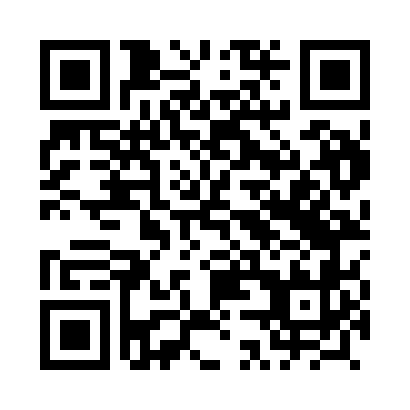 Prayer times for Ocwieka, PolandMon 1 Apr 2024 - Tue 30 Apr 2024High Latitude Method: Angle Based RulePrayer Calculation Method: Muslim World LeagueAsar Calculation Method: HanafiPrayer times provided by https://www.salahtimes.comDateDayFajrSunriseDhuhrAsrMaghribIsha1Mon4:196:2212:535:197:249:192Tue4:166:2012:525:207:269:223Wed4:136:1712:525:227:289:244Thu4:106:1512:525:237:299:265Fri4:076:1312:515:247:319:296Sat4:046:1012:515:257:339:317Sun4:016:0812:515:277:359:348Mon3:586:0612:515:287:369:369Tue3:556:0312:505:297:389:3910Wed3:516:0112:505:307:409:4111Thu3:485:5912:505:327:429:4412Fri3:455:5712:505:337:439:4713Sat3:425:5412:495:347:459:4914Sun3:385:5212:495:357:479:5215Mon3:355:5012:495:367:499:5516Tue3:325:4812:495:387:519:5717Wed3:285:4512:485:397:5210:0018Thu3:255:4312:485:407:5410:0319Fri3:215:4112:485:417:5610:0620Sat3:185:3912:485:427:5810:0921Sun3:145:3712:475:437:5910:1222Mon3:115:3412:475:458:0110:1523Tue3:075:3212:475:468:0310:1824Wed3:045:3012:475:478:0510:2125Thu3:005:2812:475:488:0610:2426Fri2:565:2612:475:498:0810:2727Sat2:525:2412:465:508:1010:3128Sun2:485:2212:465:518:1210:3429Mon2:445:2012:465:528:1310:3730Tue2:405:1812:465:538:1510:41